Status of migration to TDCFs within JCOMMSubmitted by David Berry (on behalf of JCOMM)_______________________________________________________________________Summary and Purpose of DocumentThis document summarises the BUFR templates for reporting marine observations on the GTS_______________________________________________________________________ACTION PROPOSEDNone, for information purposes.ANNEXES:   1.	DISCUSSIONSTable 1 summarises the BUFR temapltes / table D sequences in use for marine data. Migration to BUFR for E-ASAP observations was completed in 2016. The distribution of TAC messages for Argo profiling float observations will cease in July 2018. During April 2018 the majority of VOS observations were distributed in parallel in both TAC and BUFR (see Figure 1). Based on receipts at JCOMMOPS during March 2018 100 % of drifting buoys were reporting in BUFR with a small percentage (5%) reporting in both TAC and BUFR. During the same period 31 % of moored buoys reported in BUFR whilst 78 % reported in TACs. Similarly, 54 % of wave buoys reported using BUFR and 71 % using TAC.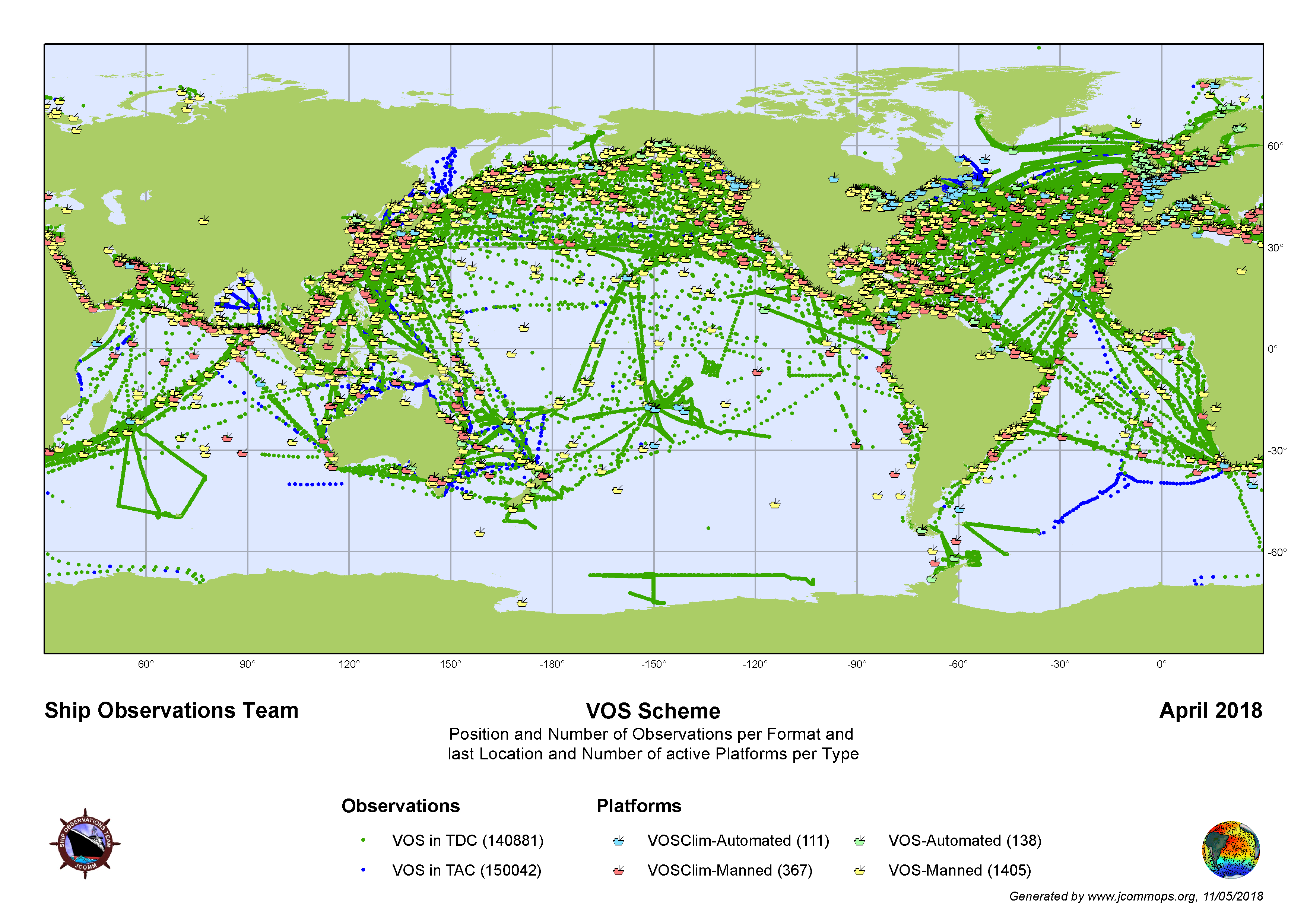 Figure 1: Format and spatial distribution of VOS observations on the GTS in April 2018.PROPOSALNone – for information only.Table 1: Summary of Table D sequences / BUFR templates in use for marine dataWORLD METEOROLOGICAL ORGANIZATIONCOMMISSION FOR BASIC SYSTEMS-----------------------------SECOND MEETING OFINTER-PROGRAMME EXPERT TEAM ON
CODES MAINTENANCEOFFENBACH, GERMANY, 28 MAY - 1 JUNE 2018IPET-CM-II / Doc. 7.2(7)-------------------------ITEM 7.2ENGLISH ONLYTACDescriptionCurrent template(s)StatusPlans/commentsFM13-XIV SHIPVOS dataB/C10 - Regulations for reporting SHIP data in TDCF Operational (TM308009)Deprecated, use TM0308014FM13-XIV SHIPVOS dataSynoptic reports from sea stations suitable for SHIP observation data from VOS stations Operational (TM308014)Replaces / supersedes TM308009. Simplified version under development for UK VOS AWS systems.Offshore platformsTemplate for the representation of observations from offshore platforms Operational (TM308017)FM18-XII BUOYDrifting buoy dataTemplate for the representation from drifting buoysOperational (TM315009)Simplified template specific to drifting buoysFM18-XII BUOYMoored buoy dataTemplate for the representation of data from moored buoysOperational (TM315008)Simplified template specific to moored buoys, including directional and non-directional wave dataFM18-XII BUOYWave buoy dataTemplate for the representation of data from moored buoysOperational (TM315008)Sequence to report ‘first 5’ spectral wave coefficients in development FM18-XII BUOYArgo dataSub-surface profiling floats Operational (TM315003)Additional sequences defined to extend template and may be present in reportsFM36-XI Ext. TEMP SHIPASAP dataB/C25 - Regulations for reporting TEMP, TEMP SHIP, TEMP MOBIL data in TDCFOperational (TM309052)No specific plan for this templateFM36-XI Ext. TEMP SHIPASAP dataUKMO template for representation of radiosonde data with geopotential height as the vertical coordinateOperational (revisited in July 2010)FM62-VIII Ext. TRACKOBTRACKOB dataTRACKOB data – ThermoSalinoGraph (TSG) data and metadataOperational (TM308010)Plans to update template to include additional metadata.FM63-XI Ext. BATHYXBT dataNew BUFR template for XBT Temperature Profile dataOperational (TM315004) FM64-XI Ext. TESACCTD / TESACTemplate for the representation of data derived from a ship based lowered instrument measuring subsurface seawater temperature, salinity and current profiles.Operational (TM 315007)FM65-XI Ext. WAVEOBWave buoy dataTemplates for the wave observations from different platforms suitable for WAVEOB dataOperational (TM308015) and (TM308016)N/ASea-level dataBUFR/CREX templates for tsunameter data and dart buoy system messages Operational (TM306027)No specific plan for this templateN/ASea-level dataBUFR/CREX templates for reporting time series of tide dataValidationTemplate should undergo validation